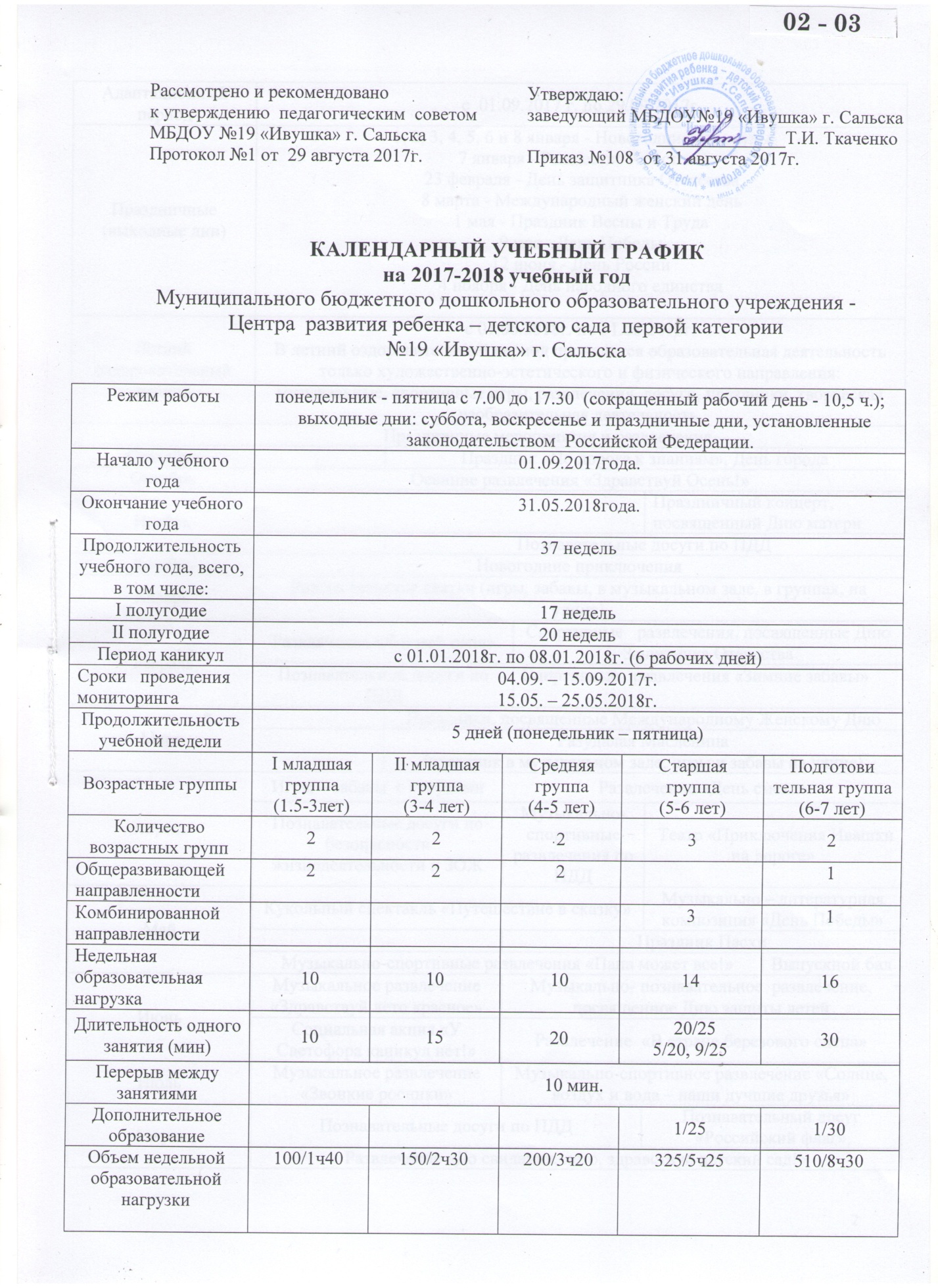 Адаптационный периодс  01.09.2017 г. по 29.09.2017г.с  01.09.2017 г. по 29.09.2017г.с  01.09.2017 г. по 29.09.2017г.с  01.09.2017 г. по 29.09.2017г.с  01.09.2017 г. по 29.09.2017г.с  01.09.2017 г. по 29.09.2017г.с  01.09.2017 г. по 29.09.2017г.с  01.09.2017 г. по 29.09.2017г.Праздничные (выходные дни)1, 2, 3, 4, 5, 6 и 8 января - Новогодние каникулы
7 января - Рождество Христово
23 февраля - День защитника Отечества
8 марта - Международный женский день
1 мая - Праздник Весны и Труда
9 мая - День Победы
12 июня - День России
4 ноября - День народного единства1, 2, 3, 4, 5, 6 и 8 января - Новогодние каникулы
7 января - Рождество Христово
23 февраля - День защитника Отечества
8 марта - Международный женский день
1 мая - Праздник Весны и Труда
9 мая - День Победы
12 июня - День России
4 ноября - День народного единства1, 2, 3, 4, 5, 6 и 8 января - Новогодние каникулы
7 января - Рождество Христово
23 февраля - День защитника Отечества
8 марта - Международный женский день
1 мая - Праздник Весны и Труда
9 мая - День Победы
12 июня - День России
4 ноября - День народного единства1, 2, 3, 4, 5, 6 и 8 января - Новогодние каникулы
7 января - Рождество Христово
23 февраля - День защитника Отечества
8 марта - Международный женский день
1 мая - Праздник Весны и Труда
9 мая - День Победы
12 июня - День России
4 ноября - День народного единства1, 2, 3, 4, 5, 6 и 8 января - Новогодние каникулы
7 января - Рождество Христово
23 февраля - День защитника Отечества
8 марта - Международный женский день
1 мая - Праздник Весны и Труда
9 мая - День Победы
12 июня - День России
4 ноября - День народного единства1, 2, 3, 4, 5, 6 и 8 января - Новогодние каникулы
7 января - Рождество Христово
23 февраля - День защитника Отечества
8 марта - Международный женский день
1 мая - Праздник Весны и Труда
9 мая - День Победы
12 июня - День России
4 ноября - День народного единства1, 2, 3, 4, 5, 6 и 8 января - Новогодние каникулы
7 января - Рождество Христово
23 февраля - День защитника Отечества
8 марта - Международный женский день
1 мая - Праздник Весны и Труда
9 мая - День Победы
12 июня - День России
4 ноября - День народного единства1, 2, 3, 4, 5, 6 и 8 января - Новогодние каникулы
7 января - Рождество Христово
23 февраля - День защитника Отечества
8 марта - Международный женский день
1 мая - Праздник Весны и Труда
9 мая - День Победы
12 июня - День России
4 ноября - День народного единстваЛетний оздоровительный периодс 01.06.2018г. по 31.08.2018г.В летний оздоровительный период проводится образовательная деятельность только художественно-эстетического и физического направления: музыкальные, спортивные игры, развлечения, досуги, праздники, творческая изобразительная деятельность.с 01.06.2018г. по 31.08.2018г.В летний оздоровительный период проводится образовательная деятельность только художественно-эстетического и физического направления: музыкальные, спортивные игры, развлечения, досуги, праздники, творческая изобразительная деятельность.с 01.06.2018г. по 31.08.2018г.В летний оздоровительный период проводится образовательная деятельность только художественно-эстетического и физического направления: музыкальные, спортивные игры, развлечения, досуги, праздники, творческая изобразительная деятельность.с 01.06.2018г. по 31.08.2018г.В летний оздоровительный период проводится образовательная деятельность только художественно-эстетического и физического направления: музыкальные, спортивные игры, развлечения, досуги, праздники, творческая изобразительная деятельность.с 01.06.2018г. по 31.08.2018г.В летний оздоровительный период проводится образовательная деятельность только художественно-эстетического и физического направления: музыкальные, спортивные игры, развлечения, досуги, праздники, творческая изобразительная деятельность.с 01.06.2018г. по 31.08.2018г.В летний оздоровительный период проводится образовательная деятельность только художественно-эстетического и физического направления: музыкальные, спортивные игры, развлечения, досуги, праздники, творческая изобразительная деятельность.с 01.06.2018г. по 31.08.2018г.В летний оздоровительный период проводится образовательная деятельность только художественно-эстетического и физического направления: музыкальные, спортивные игры, развлечения, досуги, праздники, творческая изобразительная деятельность.с 01.06.2018г. по 31.08.2018г.В летний оздоровительный период проводится образовательная деятельность только художественно-эстетического и физического направления: музыкальные, спортивные игры, развлечения, досуги, праздники, творческая изобразительная деятельность.                          Праздничные мероприятия и развлечения                          Праздничные мероприятия и развлечения                          Праздничные мероприятия и развлечения                          Праздничные мероприятия и развлечения                          Праздничные мероприятия и развлечения                          Праздничные мероприятия и развлечения                          Праздничные мероприятия и развлечения                          Праздничные мероприятия и развлечения                          Праздничные мероприятия и развлеченияСентябрьПраздник «По дороге к знаниям», День городаПраздник «По дороге к знаниям», День городаПраздник «По дороге к знаниям», День городаПраздник «По дороге к знаниям», День городаПраздник «По дороге к знаниям», День городаПраздник «По дороге к знаниям», День городаПраздник «По дороге к знаниям», День городаОктябрь  Осенние развлечения «Здравствуй Осень!» Осенние развлечения «Здравствуй Осень!» Осенние развлечения «Здравствуй Осень!» Осенние развлечения «Здравствуй Осень!» Осенние развлечения «Здравствуй Осень!» Осенние развлечения «Здравствуй Осень!» Осенние развлечения «Здравствуй Осень!» Осенние развлечения «Здравствуй Осень!» НоябрьПраздничный концерт, посвященный Дню матери Праздничный концерт, посвященный Дню матери Праздничный концерт, посвященный Дню матери НоябрьПознавательные досуги по ПДД Познавательные досуги по ПДД Познавательные досуги по ПДД Познавательные досуги по ПДД Познавательные досуги по ПДД Познавательные досуги по ПДД Познавательные досуги по ПДД ДекабрьНовогодние приключения   Новогодние приключения   Новогодние приключения   Новогодние приключения   Новогодние приключения   Новогодние приключения   Новогодние приключения   Новогодние приключения   ЯнварьРождественские святки (игры, забавы, в музыкальном зале, в группах, на улице) Рождественские святки (игры, забавы, в музыкальном зале, в группах, на улице) Рождественские святки (игры, забавы, в музыкальном зале, в группах, на улице) Рождественские святки (игры, забавы, в музыкальном зале, в группах, на улице) Рождественские святки (игры, забавы, в музыкальном зале, в группах, на улице) Рождественские святки (игры, забавы, в музыкальном зале, в группах, на улице) Рождественские святки (игры, забавы, в музыкальном зале, в группах, на улице) Рождественские святки (игры, забавы, в музыкальном зале, в группах, на улице) ФевральРазвлечения «Я и мой папа»Развлечения «Я и мой папа»Развлечения «Я и мой папа»Развлечения «Я и мой папа»Спортивные   развлечения, посвященные Дню Защитника Отечества Спортивные   развлечения, посвященные Дню Защитника Отечества Спортивные   развлечения, посвященные Дню Защитника Отечества Спортивные   развлечения, посвященные Дню Защитника Отечества ФевральПознавательные досуги по ПДДПознавательные досуги по ПДДПознавательные досуги по ПДДПознавательные досуги по ПДДСпортивные   развлечения «Зимние забавы»Спортивные   развлечения «Зимние забавы»Спортивные   развлечения «Зимние забавы»Спортивные   развлечения «Зимние забавы»МартПраздники, посвященные Международному Женскому ДнюПраздники, посвященные Международному Женскому ДнюПраздники, посвященные Международному Женскому ДнюПраздники, посвященные Международному Женскому ДнюПраздники, посвященные Международному Женскому ДнюПраздники, посвященные Международному Женскому ДнюМартРазудалая Масленица (праздник в музыкальном зале, игры и забавы на улице)Разудалая Масленица (праздник в музыкальном зале, игры и забавы на улице)Разудалая Масленица (праздник в музыкальном зале, игры и забавы на улице)Разудалая Масленица (праздник в музыкальном зале, игры и забавы на улице)Разудалая Масленица (праздник в музыкальном зале, игры и забавы на улице)Разудалая Масленица (праздник в музыкальном зале, игры и забавы на улице)Разудалая Масленица (праздник в музыкальном зале, игры и забавы на улице)АпрельИгры – забавы  с клоунами Игры – забавы  с клоунами Игры – забавы  с клоунами Развлечение «День смеха»  Развлечение «День смеха»  Развлечение «День смеха»  Развлечение «День смеха»  Развлечение «День смеха»  АпрельПознавательные досуги по безопасности жизнедеятельности и ЗОЖПознавательные досуги по безопасности жизнедеятельности и ЗОЖПознавательные досуги по безопасности жизнедеятельности и ЗОЖМузыкально-спортивные развлечения по ПДДМузыкально-спортивные развлечения по ПДДМузыкально-спортивные развлечения по ПДД Театр «Приключения Ивашки на дороге» Театр «Приключения Ивашки на дороге»МайКукольный спектакль «Путешествие в сказку»Кукольный спектакль «Путешествие в сказку»Кукольный спектакль «Путешествие в сказку»Кукольный спектакль «Путешествие в сказку»Кукольный спектакль «Путешествие в сказку»Кукольный спектакль «Путешествие в сказку»Музыкально – литературная композиция «День Победы» Музыкально – литературная композиция «День Победы» МайПраздник Пасхи  Праздник Пасхи  Праздник Пасхи  Праздник Пасхи  Праздник Пасхи  МайМузыкально-спортивные развлечения «Папа может все!»Музыкально-спортивные развлечения «Папа может все!»Музыкально-спортивные развлечения «Папа может все!»Музыкально-спортивные развлечения «Папа может все!»Музыкально-спортивные развлечения «Папа может все!»Музыкально-спортивные развлечения «Папа может все!»Музыкально-спортивные развлечения «Папа может все!»Выпускной балИюньМузыкальное развлечение «Здравствуй лето красное»Музыкальное развлечение «Здравствуй лето красное»Музыкальное развлечение «Здравствуй лето красное»Музыкально- познавательное  развлечение, посвященное Дню защиты детей  Музыкально- познавательное  развлечение, посвященное Дню защиты детей  Музыкально- познавательное  развлечение, посвященное Дню защиты детей  Музыкально- познавательное  развлечение, посвященное Дню защиты детей  Музыкально- познавательное  развлечение, посвященное Дню защиты детей  ИюньСоциальная акция «У Светофора каникул нет!»Социальная акция «У Светофора каникул нет!»Социальная акция «У Светофора каникул нет!»Развлечение  «В стране березового ситца»Развлечение  «В стране березового ситца»Развлечение  «В стране березового ситца»Развлечение  «В стране березового ситца»Развлечение  «В стране березового ситца»ИюльМузыкальное развлечение«Звонкие росинки»Музыкальное развлечение«Звонкие росинки»Музыкальное развлечение«Звонкие росинки»Музыкально-спортивное развлечение «Солнце, воздух и вода – наши лучшие друзья»Музыкально-спортивное развлечение «Солнце, воздух и вода – наши лучшие друзья»Музыкально-спортивное развлечение «Солнце, воздух и вода – наши лучшие друзья»Музыкально-спортивное развлечение «Солнце, воздух и вода – наши лучшие друзья»Музыкально-спортивное развлечение «Солнце, воздух и вода – наши лучшие друзья»АвгустПознавательные досуги по ПДДПознавательные досуги по ПДДПознавательные досуги по ПДДПознавательные досуги по ПДДПознавательные досуги по ПДДПознавательный досуг «Российский флаг»Познавательный досуг «Российский флаг»Познавательный досуг «Российский флаг»АвгустРазвлечение «До свидания, лето, здравствуй детский сад!»Развлечение «До свидания, лето, здравствуй детский сад!»Развлечение «До свидания, лето, здравствуй детский сад!»Развлечение «До свидания, лето, здравствуй детский сад!»Развлечение «До свидания, лето, здравствуй детский сад!»Развлечение «До свидания, лето, здравствуй детский сад!»Развлечение «До свидания, лето, здравствуй детский сад!»Развлечение «До свидания, лето, здравствуй детский сад!»